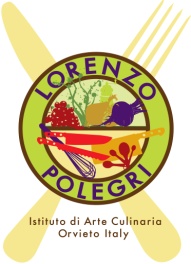 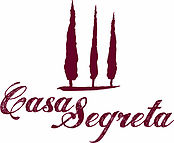 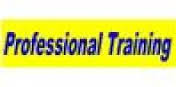 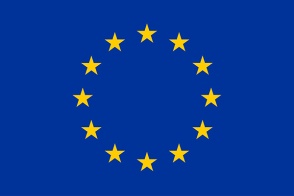 _______________________________________________________James Beard Chef Lorenzo PolegriIn cooperation with PROFESSIONAL TRAINING, REGIONE UMBRIA AND EUROPEAN UNION presents The Ultimate Professional Externship in ORVIETO ITALY for CULINARY, BAKING & PASTRY AND GASTRONOMYExpert of Italian cuisine EUROPEAN chef“diploma DI CUOCO 2019”12 week courses -   Winter/Spring:  February 24th - May 19th    Spring/Summer: May 19th - August 11th 
   Summer/Fall: August 11th – November 3rd  Become an EXPERT OF ITALIAN CUISINE and get the DIPLOMA DI CUOCO ITALIANOIN COOPERATION WITH “PROFESSIONAL TRAINING  AGENCY ORVIETO” and with Chef Lorenzo Polegri, The Ambassador of Orvietan CuisineJoin the 2019 courses, and get the Diploma of “CUOCO ITALIANO” offered by the European Union as the highest professional certification in culinary arts ( Lg. 845/78). This Diploma will give you the possibility to get jobs in public and private business in the European Union. Your ticket to a new level of culinary education!320 HOURS of hands-on classes plus wine seminars and  workshops250 HOURS of professional Internship in restaurant, pizzeria, butcher, pastry shop and farm and …..The best tours of the best culinary treasures of Italy.Details of the ProgramHANDS-ON COOKING CLASSES320 HOURS of hands-on cooking classes preparing  entire classic Italian meals, including breads, focaccia, pizza, pasta, soups, main course, dessert … and gelato!INTERNSHIP210 HOURS of internship at Zeppelin Restaurant with a wide restaurant experience with a la carte, cooking demonstrations, cooking classes for customers, banquets, catering, recipes development, research and testing. Everything from scratch, local and fresh. SEMINARS AND WORSHOPS20 HOURS of seminars and workshops at wineries, butchers, pastry shops, bakers, cheese producers, farms, markets, olive oil mills, distilleries, artisans etc.INTERNSHIP “PLUS”20 HOURS of extra-internship, to be chosen from one of at  our partner’s locations:PASTRY INTERNSHIP at pastry shop “NANDO” in Orvieto Scalo, working with the best pastry chef of the town, preparing pastries, cakes, croissants, chocolates and more…BUTCHER INTERNSHIP at “ORETO BROTHERS” butcher shop (specializing in pork), under the expert training of “Master Butcher Amedeo” and learning the art of Porchetta, curing meats and the proper aginPIZZA INTERNSHIP at Pizzeria “PAM PAM”, Orvieto Ciconia, learning the art of brick oven pizza making, with the perfect crust!!! FARM INTERNSHIP at farm “CASA SEGRETA”, learning how to grow vines, olives trees, herbs and garden. Based on the season students will learn trimming the vines, building a vineyard, pruning olive trees, participating the grapes harvest and olives picking and many more farm works and activities. VACATION1 WEEK OF BREAK the deserved time off during a real busy experience in Italy! Take an advantage to make your own travel plans, meeting with family and friends. (DATES WILL BE ANNOUNCED CLOSER TO PROGRAM START DATE)HOUSING & MEALSAccommodation in apartments with kitchen, laundry and free Wi-FiAll meals included, with mineral water, wines and coffeeTRANSFERS AND TRAVELING Airport transfer and local transfer during seminars and internship are included. AIRFARES ARE NOT INCLUDEDUNIFORMS PROVIDED Chef jacket, apron, kitchen’s hat, farmer’s t-shirt and cap.  INSURANCEParticipants are covered by Caremed Gold travel Insurance for luggage loss and damage; accidents, health, dental and more…OTHER INCLUSIONS Wi-Fi at Zeppelin RestaurantCopy of The Etruscan Chef, by Lorenzo Polegri and Kim Brookmire                                 FINAL DIPLOMASDiploma of “CUOCO ITALIANO”, Regione Umbria- Unione EuropeaDiploma of “FarmerChef” Diploma of “Cherry Wine maker, Svinnere Wine”Diploma of “Maestro del Cioccolato”LIST of the EXCURSIONS and WORKSHOPSThe Farmers’ Market in OrvietoThe Duomo in OrvietoOrvieto UndergroundTorre del MoroS. Patrick’s wellEtruscan Tombs Wine tasting at Foresi Winery and medieval cellarProfessional chocolate class at “Perugina” Visit to the Chocolate Museum and Chocolate Factory, with chocolate tastingWorkshop at Lungarotti Winery and vineyards, TorgianoVisit to the Wine and Oil Museum at Lungarotti Trip to Deruta with visit of the Gialletti pottery laboratoryVisit to pork butcher Amedeo at Oreto Brothers, with meat fabrication demo Workshop at Svinnere cherry wine cellar in OrvietoTruffle Hunting with Giovanni the professional truffle hunter and his dog ChrisBBQ at Casa SegretaWorkshop at Fausto Winery, Orvieto, the last old style producer of Orvieto Classico Workshop at winery Cartafina/ Casa Segreta, with tastingWorkshop at Medieval Winery Ercolani in Montepulciano, Tuscany, with tastingWorkshop at Winery Altesino, producer of Brunello di Montalcino, Tuscany, with tasting  Workshop at Bonollo distillery, with grappa and spirits tasting and seminarWorkshop in Parma at Parmigiano Reggiano factory with tastingWorkshop in Parma at Prosciutto di Parma producer with tastingWorkshop at Balsamic Vinegar  Picci producer in Reggio EmiliaWorkshop at Lambrusco wine producer in Reggio EmiliaWorkshop at local goat cheese farm, Il Secondo Altopiano, with tasting Workshop at Bartolomei Extra Virgin Olive Oil Mill with oil tastingWorkshop to Alta Tuscia Pecorino Cheese Factory        Visit to Civita, the “Dying Town” and the Etruscan Olive Oil Mill Workshop at Buffalo Farm Luisa, MontefiasconeVisit to the Lake of Bolsena and the ancient Roman catacombsVisit to the Etruscan Pyramid Visit to the Monster’s park in BomarzoPRICE PER PERSONPrice per person is Euros € 5.900,00